BIODATA MAHASISWA STAIN MAJENE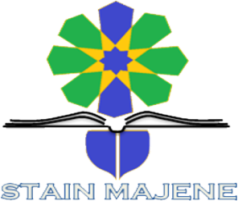 PROVINSI SULAWESI BARAT(DITULIS DENGAN HURUF KAPITAL)NAMA MAHASISWA					JURUSAN……………………………………………………………………		…………………………………………………………………...ID PENDAFTARAN / NOMOR UJIAN			PROGRAM STUDI……………………………………………………………………		……………………………………………………………………JALUR PENDAFTARAN		:        SPAN-PTKIN	    UM-PTKIN	             UMMJENIS KELAMIN			:        PEREMPUAN               LAKI-LAKITEMPAT LAHIR			: ………………………………………………………………………………………………………NAMA SEKOLAH ASAL		: ………………………………………………………………………………………………………JENIS SEKOLAH			: ………………………………………………………………………………………………………ALAMAT RUMAH		: ………………………………………………………………………………………………………KABUPATEN/KOTA		: ………………………………………..KECAMATAN………………………………………..DESA/KELURAHAN		: ……………………………………………………..RT………………..RW……………………PROVINSI			: ………………………………………………………….. KODE POS…………………………NO.TELEPON/HP		: ………………………………………………………………………………………………………IDENTITAS ORANG TUANAMA AYAH			: ………………………………………………………………………………………………………PEKERJAAN AYAH		:    PNS     GURU/DOSEN     TNI/POLRI    SWASTA    NELAYAN      PETANIPENDIDIKAN AYAH		:      SD        SLTP      SLTA      S1       S2       S3       TIDAK TAMAT SDNAMA IBU			: ………………………………………………………………………………………………………PEKERJAAN IBU			:     PNS    GURU/DOSEN    TNI/POLRI    SWASTA    NELAYAN     PETANIPENDIDIKAN IBU		:      SD        SLTP      SLTA      S1       S2       S3       TIDAK TAMAT SDPENGHASILAN ORANG TUA	: ………………………………………………………………………………………………………ALAMAT ORANG TUA		: ………………………………………………………………………………………………………NO.TELEPON/HP		: ………………………………………………………………………………………………………Data tersebut saya buat dengan sebenar-benarnya, apabila data tersebut tidak benar saya bersedia dikeluarkan di STAIN Majene tanpa syarat(…………………………………………………….)Catatan:Formulir diisi dengan lengkap dan rapi.Akademik tidak akan memproses NIM jika formulir tidak lengkap